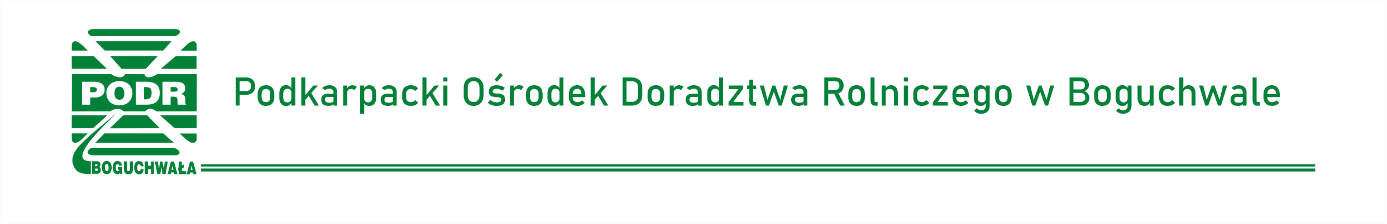 Szanowni RolnicyPowiatowy Zespół Doradztwa Rolniczego                w Leżajsku uprzejmie informuje,                                     że z dniem 15.03.2024 roku ruszyła kampania                wniosków  w zakresie„dopłat bezpośrednich na rok 2024”.Pracownicy PZDR Leżajsk świadczą kompleksowe doradztwo, w tym bezpłatną pomoc                           w wypełnianiu wniosków obszarowych.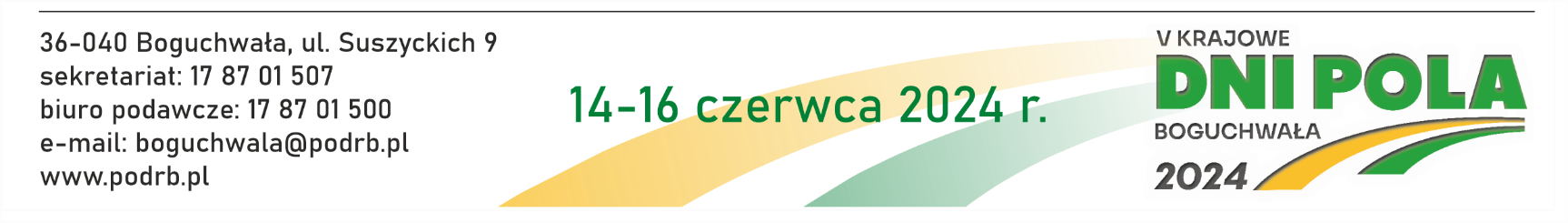 Zapraszamy do:-siedziby PZDR w  Leżajsku ul. Mickiewicza 82 od poniedziałku do piątku, w godz. 7.30-15.30tel. (17)242-17-97